Vážení rodiče,nabízíme Vám možnost přihlásit se se svým dítětem do klubu	PŘEDŠKOLÁČEK aneb HRAJEME SI NA ŠKOLU	Naším cílem je navázat lepší kontakt mezi rodinou a školou, a to ještě před nástupem dítěte do         1. třídy. V klubu se děti seznamují se svými budoucími spolužáky, s předstihem si zvykají na prostředí školy, poznají své budoucí učitelky. Rodiče mohou poznat své dítě v nových situacích, získávají lepší představu o tom, jak doma dítě motivovat a připravovat je tak na velkou změnu v dosavadním životě.Děti se svými rodiči se tak budou scházet v prostorách školy, vždy ve čtvrtek od 16.00 do 17.00 hodin v těchto termínech:	                      27. 4. 2023                                                                  4. 5. 2023                                                                18. 5. 2023                                                                25. 5. 2023S sebou: přezůvky, vhodné oblečení ke hře na koberci, pastelky – 6 základních barev, pití.Na poslední setkání 25. 5. 2023 – sportovní obuv a oděv do tělocvičny.Prosíme rodiče, aby s sebou na setkání nebrali sourozence předškoláků.Veškeré aktivity budou vedeny učitelkami prvních tříd naší školy. Rodiče mohou využít jejich zkušeností a konzultovat konkrétní situace. V případě Vašeho zájmu vyplňte přihlášku a odevzdejte při zápisu, v MŠ nebo ZŠ nebo zašlete             e-mailem (zakladni@kolasuchdol.cz) do 19. 4. 2023. Děkujeme. ............................................................. zde odstřihněte ...............................................................Závazná přihláška do klubu „Předškoláček“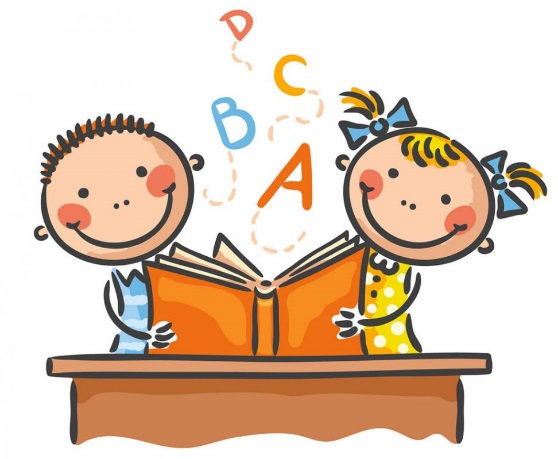 Jméno a příjmení dítěte………………………………………………………………………....Adresa bydliště……………………………………………………………………………….....Telefon (mobil) …………………………………………………E-mailová adresa rodičů………………………………………………………………………... V Suchdole n. O.  dne…………………… 2023.            Podpis rodičů…………………………......